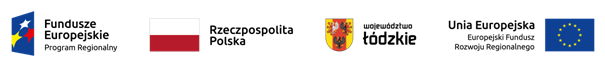 Sfinansowano w ramach reakcji Unii na pandemię COVID-19Niniejsze ogłoszenie w witrynie TED: https://ted.europa.eu/udl?uri=TED:NOTICE:346532-2023:TEXT:PL:HTMLPolska-Łódź: Urządzenia medyczne 2023/S 110-346532Ogłoszenie o zamówieniu DostawyPodstawa prawna:Dyrektywa 2014/24/UESekcja I: Instytucja zamawiającaI.1)	Nazwa i adresyOficjalna nazwa: Wojewódzki Zespół Zakładów Opieki Zdrowotnej Centrum Leczenia Chorób Płuc i Rehabilitacji w ŁodziAdres pocztowy: ul. Okólna 181 Miejscowość: ŁódźKod NUTS: PL711 Miasto Łódź Kod pocztowy: 91-520 Państwo: PolskaOsoba do kontaktów: Anna PilarskaE-mail: zamowienia@centrumpluc.com.pl Tel.: +48 426177290Adresy internetowe:Główny adres: www.centrumpluc.com.plAdres profilu nabywcy: https://platformazakupowa.pl/pn/centrumplucKomunikacjaNieograniczony, pełny i bezpośredni dostęp do dokumentów zamówienia można uzyskać bezpłatnie pod adresem: https://platformazakupowa.pl/transakcja/763856Więcej informacji można uzyskać pod adresem podanym powyżejOferty lub wnioski o dopuszczenie do udziału w postępowaniu należy przesyłać na adres podany powyżejRodzaj instytucji zamawiającejInny rodzaj: Samodzielny Publiczny Zakład Opieki ZdrowotnejGłówny przedmiot działalnościZdrowieSekcja II: PrzedmiotWielkość lub zakres zamówieniaNazwa:Dostawa sprzętu medycznego i wyposażenia dla Oddziału Rehabilitacji Pulmonologicznej Wojewódzkiego Zespołu Zakładów Opieki Zdrowotnej Centrum Leczenia Chorób Płuc i Rehabilitacji w ŁodziNumer referencyjny: 12/ZP/PN/23Główny kod CPV33100000 Urządzenia medyczneRodzaj zamówieniaDostawyKrótki opis:Przedm. zam. jest dostawa sprzętu med. i wyposażenia dla WZZOZCLChPłiR w Łodzi w ramach realizacji projektu pn.: „Przebudowa wraz z rozbudową i wyposażeniem pomieszczeń w pawilonie D Szpitala Chorób Płuc im. Bł. O. Rafała Chylińskiego w Łodzi dla potrzeb rehabilitacji pulmonologicznej pacjentów, w tym dla pacjentów po przebytym COVID-19”. Przedmiotowy zakup współfinansowany jest ze środków Europejskiego Funduszu Rozwoju Regionalnego w ramach Regionalnego Programu Operacyjnego Województwa Łódzkiego na lata 2014-2020. Sprzęt i wyposażenie muszą być fabrycznie nowe, niepowystawowe, niedemonstracyjne, nieregenerowane, wyprodukowane nie wcześniej niż w 2023 r., wolne od wad fizycznych i prawnych, kompletne i po zainstalowaniu gotowe do pracy. Wykonawca zobowiązany jest dostarczyć przedmiot umowy o parametrach zgodnych z ofertą złożoną w niniejszym postęp, który jest kompletny i po zainstalowaniu gotowy do eksploatacji, bez żadnych dodatkowych zakupów i inwestycji.Szacunkowa całkowita wartośćInformacje o częściachTo zamówienie podzielone jest na części: takOferty można składać w odniesieniu do wszystkich częściOpisNazwa: Defibrylator Część nr: 1Dodatkowy kod lub kody CPV33100000 Urządzenia medyczneMiejsce świadczenia usługKod NUTS: PL PolskaGłówne miejsce lub lokalizacja realizacji:Oddział Rehabilitacji Pulmonologicznej WZZOZCLChPłiR w Łodzi, ul. Okólna 181, 91-520 ŁódźOpis zamówienia:Przedmiotem zamówienia jest dostawa defibrylatora - 1 szt. Szczegółowy opis przedmiotu zamówienia został zawarty w załączniku nr 2 do SWZ, który określa parametry.Kryteria udzielenia zamówieniaKryteria określone poniżejKryterium jakości - Nazwa: Okres gwarancji / Waga: 40,00 Cena - Waga: 60,00Szacunkowa wartośćOkres obowiązywania zamówienia, umowy ramowej lub dynamicznego systemu zakupówKoniec: 30/11/2023Niniejsze zamówienie podlega wznowieniu: nieInformacje o ofertach wariantowychDopuszcza się składanie ofert wariantowych: nieInformacje o opcjachOpcje: nieInformacje o funduszach Unii EuropejskiejZamówienie dotyczy projektu/programu finansowanego ze środków Unii Europejskiej: tak Numer identyfikacyjny projektu:Projekt nr UDA-RPLD.13.03.00-10-0001/22-00 Projekt pn.: „Przebudowa wraz z rozbudową i wyposażeniem pomieszczeń w pawilonie D Szpitala Chorób Płuc im. Bł. O. Rafała Chylińskiego w Łodzi dla potrzeb rehabilitacji pulmonologicznej pacjentów, w tym dla pacjentów po przebytym COVID-19”Informacje dodatkoweWymagany termin wykonania zamówienia wynosi do 21 dni od pisemnego wezwania Wykonawcy do realizacji zamówienia. Umowa obowiązuje przez okres od dnia podpisania umowy do dnia 30 listopada 2023 r., z zastrzeżeniem terminu wskazanego w zdaniu pierwszym.OpisNazwa: EKG Część nr: 2Dodatkowy kod lub kody CPV33100000 Urządzenia medyczneMiejsce świadczenia usługKod NUTS: PL PolskaGłówne miejsce lub lokalizacja realizacji:Oddział Rehabilitacji Pulmonologicznej WZZOZCLChPłiR w Łodzi, ul. Okólna 181, 91-520 ŁódźOpis zamówienia:Przedmiotem zamówienia jest dostawa aparatu EKG - 1 szt. Szczegółowy opis przedmiotu zamówienia został zawarty w załączniku nr 2 do SWZ, który określa parametry.Kryteria udzielenia zamówieniaKryteria określone poniżejKryterium jakości - Nazwa: Okres gwarancji / Waga: 40,00 Cena - Waga: 60,00Szacunkowa wartośćOkres obowiązywania zamówienia, umowy ramowej lub dynamicznego systemu zakupówKoniec: 30/11/2023Niniejsze zamówienie podlega wznowieniu: nieInformacje o ofertach wariantowychDopuszcza się składanie ofert wariantowych: nieInformacje o opcjachOpcje: nieInformacje o funduszach Unii EuropejskiejZamówienie dotyczy projektu/programu finansowanego ze środków Unii Europejskiej: tak Numer identyfikacyjny projektu:Projekt nr UDA-RPLD.13.03.00-10-0001/22-00 Projekt pn.: „Przebudowa wraz z rozbudową i wyposażeniem pomieszczeń w pawilonie D Szpitala Chorób Płuc im. Bł. O. Rafała Chylińskiego w Łodzi dla potrzeb rehabilitacji pulmonologicznej pacjentów, w tym dla pacjentów po przebytym COVID-19”Informacje dodatkoweWymagany termin wykonania zamówienia wynosi do 21 dni od pisemnego wezwania Wykonawcy do realizacji zamówienia. Umowa obowiązuje przez okres od dnia podpisania umowy do dnia 30 listopada 2023 r., z zastrzeżeniem terminu wskazanego w zdaniu pierwszym.OpisNazwa:Łóżko szpitalne z wyposażeniem, materac, szafka Część nr: 3Dodatkowy kod lub kody CPV33192000 Meble medyczneMiejsce świadczenia usługKod NUTS: PL PolskaGłówne miejsce lub lokalizacja realizacji:Oddział Rehabilitacji Pulmonologicznej WZZOZCLChPłiR w Łodzi, ul. Okólna 181, 91-520 ŁódźOpis zamówienia:Przedmiotem zamówienia jest dostawa łóżek szpitalnych, materacy, szafek - łącznie 22 szt./kpl. Szczegółowy opis przedmiotu zamówienia został zawarty w załączniku nr 2 do SWZ, który określa parametry.Kryteria udzielenia zamówieniaKryteria określone poniżejKryterium jakości - Nazwa: Okres gwarancji / Waga: 40,00 Cena - Waga: 60,00Szacunkowa wartośćOkres obowiązywania zamówienia, umowy ramowej lub dynamicznego systemu zakupówKoniec: 30/11/2023Niniejsze zamówienie podlega wznowieniu: nieInformacje o ofertach wariantowychDopuszcza się składanie ofert wariantowych: nieInformacje o opcjachOpcje: nieInformacje o funduszach Unii EuropejskiejZamówienie dotyczy projektu/programu finansowanego ze środków Unii Europejskiej: tak Numer identyfikacyjny projektu:Projekt nr UDA-RPLD.13.03.00-10-0001/22-00 Projekt pn.: „Przebudowa wraz z rozbudową i wyposażeniem pomieszczeń w pawilonie D Szpitala Chorób Płuc im. Bł. O. Rafała Chylińskiego w Łodzi dla potrzeb rehabilitacji pulmonologicznej pacjentów, w tym dla pacjentów po przebytym COVID-19”Informacje dodatkoweWymagany termin wykonania zamówienia wynosi do 21 dni od pisemnego wezwania Wykonawcy do realizacji zamówienia. Umowa obowiązuje przez okres od dnia podpisania umowy do dnia 30 listopada 2023 r., z zastrzeżeniem terminu wskazanego w zdaniu pierwszym.OpisNazwa:Stół do drenażu Część nr: 4Dodatkowy kod lub kody CPV33100000 Urządzenia medyczneMiejsce świadczenia usługKod NUTS: PL PolskaGłówne miejsce lub lokalizacja realizacji:Oddział Rehabilitacji Pulmonologicznej WZZOZCLChPłiR w Łodzi, ul. Okólna 181, 91-520 ŁódźOpis zamówienia:Przedmiotem zamówienia jest dostawa stołu do drenażu - 1 szt.. Szczegółowy opis przedmiotu zamówienia został zawarty w załączniku nr 2 do SWZ, który określa parametry.Kryteria udzielenia zamówieniaKryteria określone poniżejKryterium jakości - Nazwa: Okres gwarancji / Waga: 40,00 Cena - Waga: 60,00Szacunkowa wartośćOkres obowiązywania zamówienia, umowy ramowej lub dynamicznego systemu zakupówKoniec: 30/11/2023Niniejsze zamówienie podlega wznowieniu: nieInformacje o ofertach wariantowychDopuszcza się składanie ofert wariantowych: nieInformacje o opcjachOpcje: nieInformacje o funduszach Unii EuropejskiejZamówienie dotyczy projektu/programu finansowanego ze środków Unii Europejskiej: tak Numer identyfikacyjny projektu:Projekt nr UDA-RPLD.13.03.00-10-0001/22-00 Projekt pn.: „Przebudowa wraz z rozbudową i wyposażeniem pomieszczeń w pawilonie D Szpitala Chorób Płuc im. Bł. O. Rafała Chylińskiego w Łodzi dla potrzeb rehabilitacji pulmonologicznej pacjentów, w tym dla pacjentów po przebytym COVID-19”Informacje dodatkoweWymagany termin wykonania zamówienia wynosi do 21 dni od pisemnego wezwania Wykonawcy do realizacji zamówienia. Umowa obowiązuje przez okres od dnia podpisania umowy do dnia 30 listopada 2023 r., z zastrzeżeniem terminu wskazanego w zdaniu pierwszym.OpisNazwa: Kardiomonitor Część nr: 5Dodatkowy kod lub kody CPV33100000 Urządzenia medyczneMiejsce świadczenia usługKod NUTS: PL PolskaGłówne miejsce lub lokalizacja realizacji:Oddział Rehabilitacji Pulmonologicznej WZZOZCLChPłiR w Łodzi, ul. Okólna 181, 91-520 ŁódźOpis zamówienia:Przedmiotem zamówienia jest dostawa kardiomonitora - 1 szt.. Szczegółowy opis przedmiotu zamówienia został zawarty w załączniku nr 2 do SWZ, który określa parametry.Kryteria udzielenia zamówieniaKryteria określone poniżejKryterium jakości - Nazwa: Okres gwarancji / Waga: 40,00 Cena - Waga: 60,00Szacunkowa wartośćOkres obowiązywania zamówienia, umowy ramowej lub dynamicznego systemu zakupówKoniec: 30/11/2023Niniejsze zamówienie podlega wznowieniu: nieInformacje o ofertach wariantowychDopuszcza się składanie ofert wariantowych: nieInformacje o opcjachOpcje: nieInformacje o funduszach Unii EuropejskiejZamówienie dotyczy projektu/programu finansowanego ze środków Unii Europejskiej: tak Numer identyfikacyjny projektu:Projekt nr UDA-RPLD.13.03.00-10-0001/22-00 Projekt pn.: „Przebudowa wraz z rozbudową i wyposażeniem pomieszczeń w pawilonie D Szpitala Chorób Płuc im. Bł. O. Rafała Chylińskiego w Łodzi dla potrzeb rehabilitacji pulmonologicznej pacjentów, w tym dla pacjentów po przebytym COVID-19”Informacje dodatkoweWymagany termin wykonania zamówienia wynosi do 21 dni od pisemnego wezwania Wykonawcy do realizacji zamówienia. Umowa obowiązuje przez okres od dnia podpisania umowy do dnia 30 listopada 2023 r., z zastrzeżeniem terminu wskazanego w zdaniu pierwszym.OpisNazwa:Zestaw do prób spiroergometrycznych Część nr: 6Dodatkowy kod lub kody CPV33100000 Urządzenia medyczneMiejsce świadczenia usługKod NUTS: PL PolskaGłówne miejsce lub lokalizacja realizacji:Oddział Rehabilitacji Pulmonologicznej WZZOZCLChPłiR w Łodzi, ul. Okólna 181, 91-520 ŁódźOpis zamówienia:Przedmiotem zamówienia jest dostawa zestawu do prób spiroergometrycznych - 1 szt.. Szczegółowy opis przedmiotu zamówienia został zawarty w załączniku nr 2 do SWZ, który określa parametry.Kryteria udzielenia zamówieniaKryteria określone poniżejKryterium jakości - Nazwa: Okres gwarancji / Waga: 40,00 Cena - Waga: 60,00Szacunkowa wartośćOkres obowiązywania zamówienia, umowy ramowej lub dynamicznego systemu zakupówKoniec: 30/11/2023Niniejsze zamówienie podlega wznowieniu: nieInformacje o ofertach wariantowychDopuszcza się składanie ofert wariantowych: nieInformacje o opcjachOpcje: nieInformacje o funduszach Unii EuropejskiejZamówienie dotyczy projektu/programu finansowanego ze środków Unii Europejskiej: tak Numer identyfikacyjny projektu:Projekt nr UDA-RPLD.13.03.00-10-0001/22-00 Projekt pn.: „Przebudowa wraz z rozbudową i wyposażeniem pomieszczeń w pawilonie D Szpitala Chorób Płuc im. Bł. O. Rafała Chylińskiego w Łodzi dla potrzeb rehabilitacji pulmonologicznej pacjentów, w tym dla pacjentów po przebytym COVID-19”Informacje dodatkoweWymagany termin wykonania zamówienia wynosi do 21 dni od pisemnego wezwania Wykonawcy do realizacji zamówienia. Umowa obowiązuje przez okres od dnia podpisania umowy do dnia 30 listopada 2023 r., z zastrzeżeniem terminu wskazanego w zdaniu pierwszym.OpisNazwa: Spirometr Część nr: 7Dodatkowy kod lub kody CPV33100000 Urządzenia medyczneMiejsce świadczenia usługKod NUTS: PL PolskaGłówne miejsce lub lokalizacja realizacji:Oddział Rehabilitacji Pulmonologicznej WZZOZCLChPłiR w Łodzi, ul. Okólna 181, 91-520 ŁódźOpis zamówienia:Przedmiotem zamówienia jest dostawa spirometru - 1 szt.. Szczegółowy opis przedmiotu zamówienia został zawarty w załączniku nr 2 do SWZ, który określa parametry.Kryteria udzielenia zamówieniaKryteria określone poniżejKryterium jakości - Nazwa: Okres gwarancji / Waga: 40,00 Cena - Waga: 60,00Szacunkowa wartośćOkres obowiązywania zamówienia, umowy ramowej lub dynamicznego systemu zakupówKoniec: 30/11/2023Niniejsze zamówienie podlega wznowieniu: nieInformacje o ofertach wariantowychDopuszcza się składanie ofert wariantowych: nieInformacje o opcjachOpcje: nieInformacje o funduszach Unii EuropejskiejZamówienie dotyczy projektu/programu finansowanego ze środków Unii Europejskiej: tak Numer identyfikacyjny projektu:Projekt nr UDA-RPLD.13.03.00-10-0001/22-00 Projekt pn.: „Przebudowa wraz z rozbudową i wyposażeniem pomieszczeń w pawilonie D Szpitala Chorób Płuc im. Bł. O. Rafała Chylińskiego w Łodzi dla potrzeb rehabilitacji pulmonologicznej pacjentów, w tym dla pacjentów po przebytym COVID-19”Informacje dodatkoweWymagany termin wykonania zamówienia wynosi do 21 dni od pisemnego wezwania Wykonawcy do realizacji zamówienia. Umowa obowiązuje przez okres od dnia podpisania umowy do dnia 30 listopada 2023 r., z zastrzeżeniem terminu wskazanego w zdaniu pierwszym.OpisNazwa: Neulizator Część nr: 8Dodatkowy kod lub kody CPV33100000 Urządzenia medyczneMiejsce świadczenia usługKod NUTS: PL PolskaGłówne miejsce lub lokalizacja realizacji:Oddział Rehabilitacji Pulmonologicznej WZZOZCLChPłiR w Łodzi, ul. Okólna 181, 91-520 ŁódźOpis zamówienia:Przedmiotem zamówienia jest dostawa nebulizatora - 15 szt. Szczegółowy opis przedmiotu zamówienia został zawarty w załączniku nr 2 do SWZ, który określa parametry.Kryteria udzielenia zamówieniaKryteria określone poniżejKryterium jakości - Nazwa: Okres gwarancji / Waga: 40,00 Cena - Waga: 60,00Szacunkowa wartośćOkres obowiązywania zamówienia, umowy ramowej lub dynamicznego systemu zakupówKoniec: 30/11/2023Niniejsze zamówienie podlega wznowieniu: nieInformacje o ofertach wariantowychDopuszcza się składanie ofert wariantowych: nieInformacje o opcjachOpcje: nieInformacje o funduszach Unii EuropejskiejZamówienie dotyczy projektu/programu finansowanego ze środków Unii Europejskiej: tak Numer identyfikacyjny projektu:Projekt nr UDA-RPLD.13.03.00-10-0001/22-00 Projekt pn.: „Przebudowa wraz z rozbudową i wyposażeniem pomieszczeń w pawilonie D Szpitala Chorób Płuc im. Bł. O. Rafała Chylińskiego w Łodzi dla potrzeb rehabilitacji pulmonologicznej pacjentów, w tym dla pacjentów po przebytym COVID-19”Informacje dodatkoweWymagany termin wykonania zamówienia wynosi do 21 dni od pisemnego wezwania Wykonawcy do realizacji zamówienia. Umowa obowiązuje przez okres od dnia podpisania umowy do dnia 30 listopada 2023 r., z zastrzeżeniem terminu wskazanego w zdaniu pierwszym.OpisNazwa:Inhalator ultradźwiękowy Część nr: 9Dodatkowy kod lub kody CPV33100000 Urządzenia medyczneMiejsce świadczenia usługKod NUTS: PL PolskaGłówne miejsce lub lokalizacja realizacji:Oddział Rehabilitacji Pulmonologicznej WZZOZCLChPłiR w Łodzi, ul. Okólna 181, 91-520 ŁódźOpis zamówienia:Przedmiotem zamówienia jest dostawa inhalatora ultradźwiękowego - 4 szt.. Szczegółowy opis przedmiotu zamówienia został zawarty w załączniku nr 2 do SWZ, który określa parametry.Kryteria udzielenia zamówieniaKryteria określone poniżejKryterium jakości - Nazwa: Okres gwarancji / Waga: 40,00 Cena - Waga: 60,00Szacunkowa wartośćOkres obowiązywania zamówienia, umowy ramowej lub dynamicznego systemu zakupówKoniec: 30/11/2023Niniejsze zamówienie podlega wznowieniu: nieInformacje o ofertach wariantowychDopuszcza się składanie ofert wariantowych: nieInformacje o opcjachOpcje: nieInformacje o funduszach Unii EuropejskiejZamówienie dotyczy projektu/programu finansowanego ze środków Unii Europejskiej: tak Numer identyfikacyjny projektu:Projekt nr UDA-RPLD.13.03.00-10-0001/22-00 Projekt pn.: „Przebudowa wraz z rozbudową i wyposażeniem pomieszczeń w pawilonie D Szpitala Chorób Płuc im. Bł. O. Rafała Chylińskiego w Łodzi dla potrzeb rehabilitacji pulmonologicznej pacjentów, w tym dla pacjentów po przebytym COVID-19”Informacje dodatkoweWymagany termin wykonania zamówienia wynosi do 21 dni od pisemnego wezwania Wykonawcy do realizacji zamówienia. Umowa obowiązuje przez okres od dnia podpisania umowy do dnia 30 listopada 2023 r., z zastrzeżeniem terminu wskazanego w zdaniu pierwszym.OpisNazwa:Zestaw do prób wysiłkowych Część nr: 10Dodatkowy kod lub kody CPV33100000 Urządzenia medyczneMiejsce świadczenia usługKod NUTS: PL PolskaGłówne miejsce lub lokalizacja realizacji:Oddział Rehabilitacji Pulmonologicznej WZZOZCLChPłiR w Łodzi, ul. Okólna 181, 91-520 ŁódźOpis zamówienia:Przedmiotem zamówienia jest dostawa zestawu do prób wysiłkowych - 1 szt. Szczegółowy opis przedmiotu zamówienia został zawarty w załączniku nr 2 do SWZ, który określa parametry.Kryteria udzielenia zamówieniaKryteria określone poniżejKryterium jakości - Nazwa: Okres gwarancji / Waga: 40,00 Cena - Waga: 60,00Szacunkowa wartośćOkres obowiązywania zamówienia, umowy ramowej lub dynamicznego systemu zakupówKoniec: 30/11/2023Niniejsze zamówienie podlega wznowieniu: nieInformacje o ofertach wariantowychDopuszcza się składanie ofert wariantowych: nieInformacje o opcjachOpcje: nieInformacje o funduszach Unii EuropejskiejZamówienie dotyczy projektu/programu finansowanego ze środków Unii Europejskiej: tak Numer identyfikacyjny projektu:Projekt nr UDA-RPLD.13.03.00-10-0001/22-00 Projekt pn.: „Przebudowa wraz z rozbudową i wyposażeniem pomieszczeń w pawilonie D Szpitala Chorób Płuc im. Bł. O. Rafała Chylińskiego w Łodzi dla potrzeb rehabilitacji pulmonologicznej pacjentów, w tym dla pacjentów po przebytym COVID-19”Informacje dodatkoweWymagany termin wykonania zamówienia wynosi do 21 dni od pisemnego wezwania Wykonawcy do realizacji zamówienia. Umowa obowiązuje przez okres od dnia podpisania umowy do dnia 30 listopada 2023 r., z zastrzeżeniem terminu wskazanego w zdaniu pierwszym.OpisNazwa:Ssak elektrycznny Część nr: 11Dodatkowy kod lub kody CPV33100000 Urządzenia medyczneMiejsce świadczenia usługKod NUTS: PL PolskaGłówne miejsce lub lokalizacja realizacji:Oddział Rehabilitacji Pulmonologicznej WZZOZCLChPłiR w Łodzi, ul. Okólna 181, 91-520 ŁódźOpis zamówienia:Przedmiotem zamówienia jest dostawa ssaka elektrycznego - 3 szt.. Szczegółowy opis przedmiotu zamówienia został zawarty w załączniku nr 2 do SWZ, który określa parametry.Kryteria udzielenia zamówieniaKryteria określone poniżejKryterium jakości - Nazwa: Okres gwarancji / Waga: 40,00 Cena - Waga: 60,00Szacunkowa wartośćOkres obowiązywania zamówienia, umowy ramowej lub dynamicznego systemu zakupówKoniec: 30/11/2023Niniejsze zamówienie podlega wznowieniu: nieInformacje o ofertach wariantowychDopuszcza się składanie ofert wariantowych: nieInformacje o opcjachOpcje: nieInformacje o funduszach Unii EuropejskiejZamówienie dotyczy projektu/programu finansowanego ze środków Unii Europejskiej: tak Numer identyfikacyjny projektu:Projekt nr UDA-RPLD.13.03.00-10-0001/22-00 Projekt pn.: „Przebudowa wraz z rozbudową i wyposażeniem pomieszczeń w pawilonie D Szpitala Chorób Płuc im. Bł. O. Rafała Chylińskiego w Łodzi dla potrzeb rehabilitacji pulmonologicznej pacjentów, w tym dla pacjentów po przebytym COVID-19”Informacje dodatkoweWymagany termin wykonania zamówienia wynosi do 21 dni od pisemnego wezwania Wykonawcy do realizacji zamówienia. Umowa obowiązuje przez okres od dnia podpisania umowy do dnia 30 listopada 2023 r., z zastrzeżeniem terminu wskazanego w zdaniu pierwszym.OpisNazwa: Steper Część nr: 12Dodatkowy kod lub kody CPV33100000 Urządzenia medyczneMiejsce świadczenia usługKod NUTS: PL PolskaGłówne miejsce lub lokalizacja realizacji:Oddział Rehabilitacji Pulmonologicznej WZZOZCLChPłiR w Łodzi, ul. Okólna 181, 91-520 ŁódźOpis zamówienia:Przedmiotem zamówienia jest dostawa stepera - 1 szt.. Szczegółowy opis przedmiotu zamówienia został zawarty w załączniku nr 2 do SWZ, który określa parametry.Kryteria udzielenia zamówieniaKryteria określone poniżejKryterium jakości - Nazwa: Okres gwarancji / Waga: 40,00 Cena - Waga: 60,00Szacunkowa wartośćOkres obowiązywania zamówienia, umowy ramowej lub dynamicznego systemu zakupówKoniec: 30/11/2023Niniejsze zamówienie podlega wznowieniu: nieInformacje o ofertach wariantowychDopuszcza się składanie ofert wariantowych: nieInformacje o opcjachOpcje: nieInformacje o funduszach Unii EuropejskiejZamówienie dotyczy projektu/programu finansowanego ze środków Unii Europejskiej: tak Numer identyfikacyjny projektu:Projekt nr UDA-RPLD.13.03.00-10-0001/22-00 Projekt pn.: „Przebudowa wraz z rozbudową i wyposażeniem pomieszczeń w pawilonie D Szpitala Chorób Płuc im. Bł. O. Rafała Chylińskiego w Łodzi dla potrzeb rehabilitacji pulmonologicznej pacjentów, w tym dla pacjentów po przebytym COVID-19”Informacje dodatkoweWymagany termin wykonania zamówienia wynosi do 21 dni od pisemnego wezwania Wykonawcy do realizacji zamówienia. Umowa obowiązuje przez okres od dnia podpisania umowy do dnia 30 listopada 2023 r., z zastrzeżeniem terminu wskazanego w zdaniu pierwszym.OpisNazwa: Dozownik tlenu Część nr: 13Dodatkowy kod lub kody CPV33100000 Urządzenia medyczneMiejsce świadczenia usługKod NUTS: PL PolskaGłówne miejsce lub lokalizacja realizacji:Oddział Rehabilitacji Pulmonologicznej WZZOZCLChPłiR w Łodzi, ul. Okólna 181, 91-520 ŁódźOpis zamówienia:Przedmiotem zamówienia jest dostawa dozowników tlenu - 22 szt.. Szczegółowy opis przedmiotu zamówienia został zawarty w załączniku nr 2 do SWZ, który określa parametry.Kryteria udzielenia zamówieniaKryteria określone poniżejKryterium jakości - Nazwa: Okres gwarancji / Waga: 40,00 Cena - Waga: 60,00Szacunkowa wartośćOkres obowiązywania zamówienia, umowy ramowej lub dynamicznego systemu zakupówKoniec: 30/11/2023Niniejsze zamówienie podlega wznowieniu: nieInformacje o ofertach wariantowychDopuszcza się składanie ofert wariantowych: nieInformacje o opcjachOpcje: nieInformacje o funduszach Unii EuropejskiejZamówienie dotyczy projektu/programu finansowanego ze środków Unii Europejskiej: tak Numer identyfikacyjny projektu:Projekt nr UDA-RPLD.13.03.00-10-0001/22-00 Projekt pn.: „Przebudowa wraz z rozbudową i wyposażeniem pomieszczeń w pawilonie D Szpitala Chorób Płuc im. Bł. O. Rafała Chylińskiego w Łodzi dla potrzeb rehabilitacji pulmonologicznej pacjentów, w tym dla pacjentów po przebytym COVID-19”Informacje dodatkoweWymagany termin wykonania zamówienia wynosi do 21 dni od pisemnego wezwania Wykonawcy do realizacji zamówienia. Umowa obowiązuje przez okres od dnia podpisania umowy do dnia 30 listopada 2023 r., z zastrzeżeniem terminu wskazanego w zdaniu pierwszym.OpisNazwa:Wielofunkcyjna platforma rehabilitacyjna - zestaw do rehabilitacji post-covid, zestaw do ćwiczeń z oporem elastycznym + KinectCzęść nr: 14Dodatkowy kod lub kody CPV33100000 Urządzenia medyczneMiejsce świadczenia usługKod NUTS: PL PolskaGłówne miejsce lub lokalizacja realizacji:Oddział Rehabilitacji Pulmonologicznej WZZOZCLChPłiR w Łodzi, ul. Okólna 181, 91-520 ŁódźOpis zamówienia:Przedmiotem zamówienia jest dostawa wielofunkcyjnej platformy rehabilitacyjnej - zestaw do rehabilitacji post- covid, zestaw do ćwiczeń z oporem + Kinect - 1 szt.. Szczegółowy opis przedmiotu zamówienia został zawarty w załączniku nr 2 do SWZ, który określa parametry.Kryteria udzielenia zamówieniaKryteria określone poniżejKryterium jakości - Nazwa: Okres gwarancji / Waga: 40,00 Cena - Waga: 60,00Szacunkowa wartośćOkres obowiązywania zamówienia, umowy ramowej lub dynamicznego systemu zakupówKoniec: 30/11/2023Niniejsze zamówienie podlega wznowieniu: nieInformacje o ofertach wariantowychDopuszcza się składanie ofert wariantowych: nieInformacje o opcjachOpcje: nieInformacje o funduszach Unii EuropejskiejZamówienie dotyczy projektu/programu finansowanego ze środków Unii Europejskiej: tak Numer identyfikacyjny projektu:Projekt nr UDA-RPLD.13.03.00-10-0001/22-00 Projekt pn.: „Przebudowa wraz z rozbudową i wyposażeniem pomieszczeń w pawilonie D Szpitala Chorób Płuc im. Bł. O. Rafała Chylińskiego w Łodzi dla potrzeb rehabilitacji pulmonologicznej pacjentów, w tym dla pacjentów po przebytym COVID-19”Informacje dodatkoweWymagany termin wykonania zamówienia wynosi do 21 dni od pisemnego wezwania Wykonawcy do realizacji zamówienia. Umowa obowiązuje przez okres od dnia podpisania umowy do dnia 30 listopada 2023 r., z zastrzeżeniem terminu wskazanego w zdaniu pierwszym.OpisNazwa:Mobilny elektromiograf z elektrostymulacją wyzwalaną do rehabilitacji, urządzenie do biofeedback elektromiograficznego i elektrostymulacjiCzęść nr: 15Dodatkowy kod lub kody CPV33100000 Urządzenia medyczneMiejsce świadczenia usługKod NUTS: PL PolskaGłówne miejsce lub lokalizacja realizacji:Oddział Rehabilitacji Pulmonologicznej WZZOZCLChPłiR w Łodzi, ul. Okólna 181, 91-520 ŁódźOpis zamówienia:Przedmiotem zamówienia jest dostawa mobilnego elektromiografu z elektrostymulacją wyzwalaną do rehabilitacji, urządzenie do biofeedback elektromiograficznego i elektrostymulacji - 1 szt.. Szczegółowy opis przedmiotu zamówienia został zawarty w załączniku nr 2 do SWZ, który określa parametry.Kryteria udzielenia zamówieniaKryteria określone poniżejKryterium jakości - Nazwa: Okres gwarancji / Waga: 40,00 Cena - Waga: 60,00Szacunkowa wartośćOkres obowiązywania zamówienia, umowy ramowej lub dynamicznego systemu zakupówKoniec: 30/11/2023Niniejsze zamówienie podlega wznowieniu: nieInformacje o ofertach wariantowychDopuszcza się składanie ofert wariantowych: nieInformacje o opcjachOpcje: nieInformacje o funduszach Unii EuropejskiejZamówienie dotyczy projektu/programu finansowanego ze środków Unii Europejskiej: tak Numer identyfikacyjny projektu:Projekt nr UDA-RPLD.13.03.00-10-0001/22-00 Projekt pn.: „Przebudowa wraz z rozbudową i wyposażeniem pomieszczeń w pawilonie D Szpitala Chorób Płuc im. Bł. O. Rafała Chylińskiego w Łodzi dla potrzeb rehabilitacji pulmonologicznej pacjentów, w tym dla pacjentów po przebytym COVID-19”Informacje dodatkoweWymagany termin wykonania zamówienia wynosi do 21 dni od pisemnego wezwania Wykonawcy do realizacji zamówienia. Umowa obowiązuje przez okres od dnia podpisania umowy do dnia 30 listopada 2023 r., z zastrzeżeniem terminu wskazanego w zdaniu pierwszym.OpisNazwa: UGUL Część nr: 16Dodatkowy kod lub kody CPV33100000 Urządzenia medyczneMiejsce świadczenia usługKod NUTS: PL PolskaGłówne miejsce lub lokalizacja realizacji:Oddział Rehabilitacji Pulmonologicznej WZZOZCLChPłiR w Łodzi, ul. Okólna 181, 91-520 ŁódźOpis zamówienia:Przedmiotem zamówienia jest dostawa UGUL - 1 szt.. Szczegółowy opis przedmiotu zamówienia został zawarty w załączniku nr 2 do SWZ, który określa parametry.Kryteria udzielenia zamówieniaKryteria określone poniżejKryterium jakości - Nazwa: Okres gwarancji / Waga: 40,00 Cena - Waga: 60,00Szacunkowa wartośćOkres obowiązywania zamówienia, umowy ramowej lub dynamicznego systemu zakupówKoniec: 30/11/2023Niniejsze zamówienie podlega wznowieniu: nieInformacje o ofertach wariantowychDopuszcza się składanie ofert wariantowych: nieInformacje o opcjachOpcje: nieInformacje o funduszach Unii EuropejskiejZamówienie dotyczy projektu/programu finansowanego ze środków Unii Europejskiej: tak Numer identyfikacyjny projektu:Projekt nr UDA-RPLD.13.03.00-10-0001/22-00 Projekt pn.: „Przebudowa wraz z rozbudową i wyposażeniem pomieszczeń w pawilonie D Szpitala Chorób Płuc im. Bł. O. Rafała Chylińskiego w Łodzi dla potrzeb rehabilitacji pulmonologicznej pacjentów, w tym dla pacjentów po przebytym COVID-19”Informacje dodatkoweWymagany termin wykonania zamówienia wynosi do 21 dni od pisemnego wezwania Wykonawcy do realizacji zamówienia. Umowa obowiązuje przez okres od dnia podpisania umowy do dnia 30 listopada 2023 r., z zastrzeżeniem terminu wskazanego w zdaniu pierwszym.Sekcja III: Informacje o charakterze prawnym, ekonomicznym, finansowym i technicznymWarunki udziałuZdolność do prowadzenia działalności zawodowej, w tym wymogi związane z wpisem do rejestru zawodowego lub handlowegoWykaz i krótki opis warunków:Zamawiający nie wskazuje warunku udziału w postępowaniu w tym zakresie. Zamawiający nie wymaga wniesienia wadium.Zamawiający przewiduje zastosowanie procedury, określonej w art. 139 ust. 1. ustawy Pzp. Zgodnie z art. 139 ust. 1 ustawy Pzp, Zamawiający może najpierw dokonać badania i oceny ofert, a następnie dokonać kwalifikacji podmiotowej Wykonawcy, którego oferta została najwyżej oceniona, w zakresie braku podstaw wykluczenia oraz spełniania warunków udziału w postępowaniu.Z postęp. o udzielenie zam. wyklucza się Wykonawcę: a) w stosunku do którego zachodzi którakolwiek z okoliczności, o których mowa w art. 108 ust.1 (przesłanki oblig.), z zastrzeżeniem art. 110 ust. 2 ustawy Pzp, b) na podst. art. 7 ust. 1 Ustawy z dnia 13 kwietnia 2022 r. o szczególnych rozwiązaniach w zakresie przeciwdziałania wspieraniu agresji na Ukrainę oraz służących ochronie bezpieczeństwa narodowego.Dodatkowe warunki zakazujące udzielania i dalszego wykonywania wszelkich zamówień publicznych (obligatoryjne przesłanki z art. 5k) wynikające z rozporządzenia Rady (UE) nr 833/2014 z dnia 31 lipca 2014 r., dotyczącego środków ograniczających w związku z działaniami Rosji destabilizującymi sytuację na Ukrainie, w brzmieniu nadanym rozporządzeniem Rady (UE) 2022/576 z dnia 08 kwietnia 2022 r. Zgodnie z treścią art. 5k ust. 1 rozporządzenia 833/2014 w brzmieniu nadanym rozporządzeniem 2022/576 zakazuje się udzielania lub dalszego wykonywania wszelkich zamówień publicznych lub koncesji objętych zakresemdyrektyw w sprawie zamówień publicznych, a także zakresem art. 10 ust. 1, 3, ust. 6 lit. a)–e), ust. 8, 9 i 10, art.11, 12, 13 i 14 dyrektywy 2014/23/UE, art. 7 i 8, art. 10 lit. b)–f) i lit. h)–j) dyrektywy 2014/24/UE, art. 18, art. 21lit. b)–e) i lit. g)–i), art. 29 i 30 dyrektywy 2014/25/UE oraz art. 13 lit. a)–d), lit. f)–h) i lit. j) dyrektywy 2009/81/WE na rzecz lub z udziałem:obywateli rosyjskich lub osób fizycznych lub prawnych, podmiotów lub organów z siedzibą w Rosji;osób prawnych, podmiotów lub organów, do których prawa własności bezpośrednio lub pośrednio w ponad 50 % należą do podmiotu, o którym mowa w lit. a) niniejszego ustępu; lubosób fizycznych lub prawnych, podmiotów lub organów działających w imieniu lub pod kierunkiem podmiotu, o którym mowa w lit. a) lub b) niniejszego ustępu,w tym podwykonawców, dostawców lub podmiotów, na których zdolności polega się w rozumieniu dyrektyw w sprawie zamówień publicznych, w przypadku gdy przypada na nich ponad 10 % wartości zamówienia.Sytuacja ekonomiczna i finansowaWykaz i krótki opis kryteriów kwalifikacji:Zamawiający nie wskazuje warunku udziału w postępowaniu w tym zakresie. Wykonawca składa:formularz ofertowy – Zał. nr 1 do SWZ;opis przedmiotu zamów. – Zał. nr 2 do SWZ;oświadczenie o niepodleganiu wykluczeniu w postęp. w formie jednolitego europejskiego dokumentu zamówienia (JEDZ) - Zał. nr 3 do SWZ. Oświad. składają odrębnie (jeżeli dotyczy):- wykonawca/każdy spośród wykonawców wspólnie ubiegających się o udzielenie zamów. Wykonawca może wykorzystać jednolity dokument złożony w odrębnym postępowaniu o udziel. zamów., jeżeli potwierdzi, że informacje w nim zawarte pozostają prawidłowe.inne oświadczenie dot. przesłanki sanacyjnej opisanej w art. 5k rozporządzenia Rady (UE) nr 833/2014 z dnia 31 lipca 2014 r., dotyczącego środków ograniczających w związku z działaniami Rosji destabilizującymi sytuację na Ukrainie, w brzmieniu nadanym rozporządzeniem Rady (UE) 2022/576 z dnia 08 kwietnia 2022 r. – Zał. nr 4 do SWZ.Do oferty wykonawca załącza również pełnomocnictwo - jeżeli dotyczy.Wykaz dok. składanych na wezwanie Zamawiającego: - w celu potwierdzenia braku podstaw wykluczenia Wykonawcy z udziału w postęp.:informacja z Krajowego Rejestru Karnego w zakresie: art. 108 ust. 1 pkt 1 i 2 ustawy Pzp, art.108 ust. 1 pkt 4 ustawy, dot. orzeczenia zakazu ubiegania się o zam. publiczne tytułem środka karnego, sporządzonej nie wcześniej niż 6 m-cy przed jej złożeniem;ośw. wykonawcy, w zakresie art. 108 ust. 1 pkt 5 ustawy Pzp - Zał. nr 6 do SWZ;ośw. Wykonawcy o aktualności informacji zawartych w ośw., o którym mowa w art. 125 ust. 1 ustawy (JEDZ)- Zał. nr 7 do SWZ.Zdolność techniczna i kwalifikacje zawodoweWykaz i krótki opis kryteriów kwalifikacji:Zamawiający nie wskazuje warunku udziału w postępowaniu w tym zakresie.Warunki dotyczące zamówieniaIII.2.2)	Warunki realizacji umowy:Projektowane postanowienia umowy stanowią Załącznik nr 5 do SWZ.Sekcja IV: ProceduraOpisRodzaj proceduryProcedura otwartaIV.1.3)	Informacje na temat umowy ramowej lub dynamicznego systemu zakupówIV.1.8)	Informacje na temat Porozumienia w sprawie zamówień rządowych (GPA)Zamówienie jest objęte Porozumieniem w sprawie zamówień rządowych: nieInformacje administracyjneTermin składania ofert lub wniosków o dopuszczenie do udziałuData: 06/07/2023 Czas lokalny: 09:30Szacunkowa data wysłania zaproszeń do składania ofert lub do udziału wybranym kandydatomJęzyki, w których można sporządzać oferty lub wnioski o dopuszczenie do udziału:PolskiMinimalny okres, w którym oferent będzie związany ofertąOferta musi zachować ważność do: 03/10/2023Warunki otwarcia ofertData: 06/07/2023 Czas lokalny: 10:00 Miejsce:Otwarcie ofert następuje przy użyciu systemu teleinformatycznego. Otwarcie ofert dokonywane jest poprzez odszyfrowanie wczytanych na platformie ofert.Sekcja VI: Informacje uzupełniająceInformacje o powtarzającym się charakterze zamówieniaJest to zamówienie o charakterze powtarzającym się: nieInformacje na temat procesów elektronicznychAkceptowane będą faktury elektroniczneInformacje dodatkowe:Zgodnie z art. 13 ust. 1 i 2 rozporządzenia Parlamentu Europejskiego i Rady (UE) 2016/679 z dnia 27.04.2016 w sprawie ochrony osób fizycznych w związku z przetwarzaniem danych osobowych i w sprawie swobodnego przepływu takich danych oraz uchylenia dyrektywy 95/46/WE (ogólne rozporządz. danych) (Dz.U. UE L119z dnia 4.05.2016, str. 1; zw. dalej „RODO”) informujemy, że:1)administratorem Pani/-a danych osob. jest Wojewódzki Zespół Zakładów Opieki Zdrowotnej Centrum Leczenia Chorób Płuc i Rehabilitacji w Łodzi ul. Okólna 181,91-520 Łódź,adres str. internetowej: www.centrumpluc.com.pl;2)administrator wyznaczył Inspektora Danych Osobowych, z którym można się kontakt. pod adresem e- mail: inspektorochronydanych@centrumpluc.com.pl ; 3) Pani/-a dane osob. przetwarz. będą na podst. art.6 ust.1 lit.c RODO w celu związ. z przedmiot. postępow. o udziel. zam. publ., prowadz. w trybie przetargunieograniczonego. 4) odbiorcami Pani/-a danych osob. będą osoby lub podmioty, którym udostępniona zostanie dokument. postępow. w oparciu o art.74 ustawy Pzp; 5) Państwa dane osob. będą przechowywane przez okres niezbędny do realizacji umowy oraz przez okres przechowyw. dokument. wymagany przepisami powszechnie obowiąz. prawa: - art. 78 ustawy z 11.09.2019r. Pzp,;-art. 5 ustawy z dnia 14.07.1983 r. o narodowym zasobie archiwalnym i archiwach,- art. 71 Rozporządzenia Parlamentu Europejskiego i Rady (UE) NR 1303/2013 w odniesieniu do ofert składanych w ramach projektów współfinans. ze środków UE, przy czym zastosowaniema przepis, który wskazuje na dłuższy okres przechowa. dokumen.; 6) obow. podania przez Panią/-a danych osob. bezpośr. Pani/-a dotycz. jest wymogiem ustaw. określ. w przepisach ustawy Pzp, związ. z udziałemw postępow. o udziel. zamów. publ.; konsekwencje niepodania określ. danych wynikają z ustawy Pzp; 7) w odniesieniu do Pani/-a danych osob. decyzje nie będą podejmowane w sposób zautomatyz., stosownie do art. 22 RODO. 8)posiada Pani/Pan: a) na podst. art. 15 RODO prawo dostępu do danych osob. Pani/-a dotyczących (w przypadku, gdy skorzystanie z tego prawa wymagałoby po stronie administrat. niewspółmiernie dużego wysiłku może zostać Pani/Pan zobowiąz. do wskazania dodat. infor. mających na celu sprecyz. żądania, w szczegól. podania nazwy lub daty postępow. o udziel. zamów. publ. lub konkursu albo sprecyzowanie nazwylub daty zakończon. postępow. o udziel. zamów.); b)na podst. art. 16 RODO prawo do sprostow. Pani/-a danych osob. (skorzystanie z prawa do sprostowania nie może skutkować zmianą wyniku postępow. o udziel. zamów. publ. ani zmianą postan. umowy w zakr. niezgodnym z ustawą PZP oraz nie może naruszać integralności protokołu oraz jego załącz.); c) na podst. art. 18 RODO prawo żądania od administr. ograniczenia przetwarz. danych osob. z zastrzeż. okresu trwania postępow. o udziel. zamów. publ. lub konkursu oraz przypadków, o których mowa w art. 18 ust. 2 RODO (prawo do ograniczenia przetwarz. nie ma zastosowania w odniesieniudo przechowyw., w celu zapewnienia korzystania ze środk. ochrony prawnej lub w celu ochrony praw innej os. fiz. lub prawnej, lub z uwagi na ważne względy interesu publ. UE lub państwa członkowskiego, a także nie ogranicza przetwarz. danych osob. do czasu zakończ. postępow. o udziel. zamów.);d) prawo do wniesieniaskargi do Prezesa Urzędu Ochrony Danych Osobowych, gdy uzna Pani/Pan, że przetwarz. danych osob. Pani/- a dot. narusza przepisy RODO; 9)nie przysługuje Pani/-u: a) w zw. z art. 17 ust. 3 lit. b,d lub e RODO prawo do usunięcia danych osob.; b) prawo do przenoszenia danych osob., o którym mowa w art. 20 RODO; c)na podst. art. 21 RODO prawo sprzeciwu, wobec przetwarz. danych osob, gdyż podstawą prawną przetwarz. Pani/-a danych osob. jest art. 6 ust.1 lit. c RODO; przysługuje Pani/-u prawo wniesienia skargi do organu nadzor. na niezgodne z RODO przetwarz. Pani/-a danych osob. przez administr. Organem właściw.dla przedmiot. skargi jest Urząd Ochrony Danych Osobowych, ul. Stawki 2, 00-193 WarszawaProcedury odwoławczeOrgan odpowiedzialny za procedury odwoławcze Oficjalna nazwa: Prezes Krajowej Izby Odwoławczej Adres pocztowy: ul. Postępu 17AMiejscowość: Warszawa Kod pocztowy: 02-676 Państwo: PolskaE-mail: odwolania@uzp.gov.pl Tel.: +48 224587840Faks: +48 224587700Adres internetowy: www.uzp.gov.plSkładanie odwołańDokładne informacje na temat terminów składania odwołań:Środki ochrony prawnej określ. w niniejszym dziale przysługują wykonawcy, uczestnikowi konkursu oraz innemu podmiotowi, jeżeli ma lub miał interes w uzyskaniu zam. lub nagrody w konkursie oraz poniósłlub może ponieść szkodę w wyniku naruszenia przez zamaw. przepisów ustawy PZP.2. Środki ochrony prawnej wobec ogłoszenia wszczynającego postęp. o udzielenie zam. lub ogłosz. o konkursie oraz dok. zam. przysługują również organizacjom wpisanym na listę, o której mowa w art. 469 pkt 15 PZP oraz Rzecznikowi Małych i Średnich Przedsiębiorców.3. Odwołanie przysługuje na:1)niezgodną z przepisami ustawy czynność Zam., podjętą w postęp. o udzielenie zam., w tym na projektowane postanowienie umowy2)zaniechanie czynności w postęp. o udzielenie zam. do której zam. był obowiązany na podstawie ustawy3) zaniechanie przeprowadzenia postęp. o udzielenie zam. lub zorganizowania konkursu na podst. ustawy, mimo że zam. był do tego obowiązany.4. Terminy wnoszenia odwołań:1) Odwołanie wnosi się w terminie 10 dni od dniaprzekazania inform. o czynności Zam. stanowiącej podstawę jego wniesienia, jeżeli inform. została przekazana przy użyciu środków komunikacji elektr.2) Odwołanie wnosi się w terminie 15 dni od dnia przekazania inform. o czynności Zam. stanowiącej podstawę jego wniesienia, jeżeli informacja została przekazana w sposób inny niż określony w pkt. powyżej.3) Odwołanie wobec treści ogłoszenia wszczynającego postęp. o udzielenie zam.lub wobec treści dokum. zam., wnosi się w terminie 10 dni od dnia publikacji ogłosz. w Dzienniku UrzędowymUnii Europejskiej lub zamieszczenia dok. zam. a na stronie internet.4) Odwołanie wobec czynności innych niż określ. w pkt. 1), 2) i 3) wnosi się: w terminie 10 dni od dnia, w którym powzięto lub przy zachowaniu należytejstaranności można było powziąć wiadomość o okolicznościach stanowiących podstawę jego wniesienia. 5. Pisma w postęp. odwoławczym wnosi się w formie pisemnej albo w formie elektr. albo w postaci elektr., z tym że odwołanie i przystąpienie do postęp. odwoławczego, wniesione w postaci elektr., wymagają opatrzenia podpisem zaufanym. 6. Pisma w formie pisemnej wnosi się za pośrednictwem operatora poczt., w rozumieniu ustawy z dnia 23 listopada 2012 r. – Prawo pocztowe, osobiście, za pośrednictwem posłańca, a pisma w postaci elektr. wnosi się przy użyciu środków komunikacji elektr.7. Terminy oblicza się według przepisów prawa cywilnego. 8. Jeżeli koniec terminu do wykonania czynności przypada na sobotę lub dzień ustawowo wolny od pracy, termin upływa dnia następnego po dniu lub dniach wolnych od pracy.9. Odwołanie wnosisię do Prezesa Izby. 10. Odwołujący przekazuje zam. odwołanie wniesione w formie elektr. albo postaci elektr. albo kopię tego odwołania, jeżeli zostało ono wniesione w formie pisemnej, przed upływem terminu do wniesienia odwołania w taki sposób, aby mógł on zapoznać się z jego treścią przed upływem tego terminu.11. Domniemywa się, że zam. mógł zapoznać się z treścią odwołania przed upływem terminu do jego wniesienia,jeżeli przekazanie odpowiednio odwołania albo jego kopii nastąpiło przed upływem terminu do jego wniesienia przy użyciu środków komunikacji elektr.12. Odwołanie podlega rozpoznaniu, jeżeli: 1) nie zawiera braków formalnych;2) uiszczono wpis w wymaganej wysokości.13. Wpis uiszcza się najpóźniej do dnia upływu terminu do wniesienia odwołania.14. Na orzeczenie Izby oraz postanowienie Prezesa Izby, o którym mowa w art. 519 ust. 1, stronom oraz uczestnikom postęp. odwoławczego przysługuje skarga do sądu.15. W postęp. toczącym się wskutek wniesienia skargi stosuje się odpowiednio przepisy ustawy z dnia 17 listopada 1964 r.–Kodeks postęp. cywilnego o apelacji, jeżeli przepisy niniejszego rozdziału nie stanowią inaczej.16. Skargę wnosi się do Sądu Okręgowego w Warszawie –sądu zam. publ., zwanego dalej sądem zamówień publicznych. Z przyczyn techn. pozostałe zapisy, dot. pouczenia o środkach ochrony prawnej przysługujących Wykonawcy zostały określone w treści SWZ.Źródło, gdzie można uzyskać informacje na temat składania odwołańOficjalna nazwa: Prezes Krajowej Izby Odwoławczej Adres pocztowy: ul. Postępu 17AMiejscowość: Warszawa Kod pocztowy: 02-676 Państwo: PolskaE-mail: odwolania@uzp.gov.pl Tel.: +48 224587840Faks: +48 224587700Adres internetowy: www.uzp.gov.plData wysłania niniejszego ogłoszenia:05/06/2023